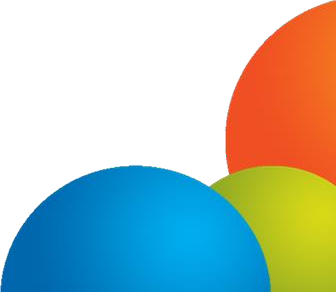 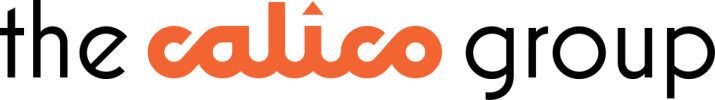 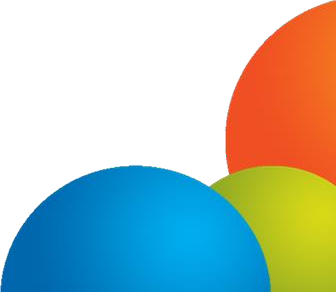 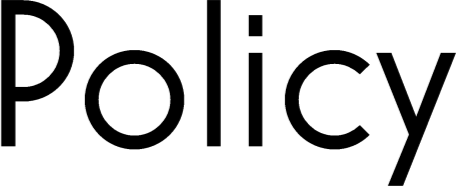 Title:	Group Complaints PolicyThis document relates to: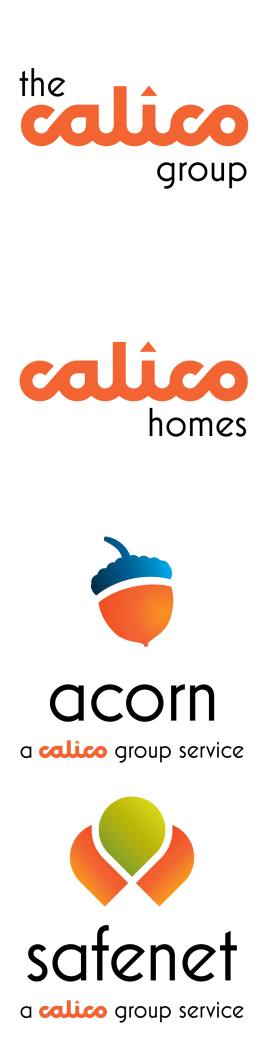 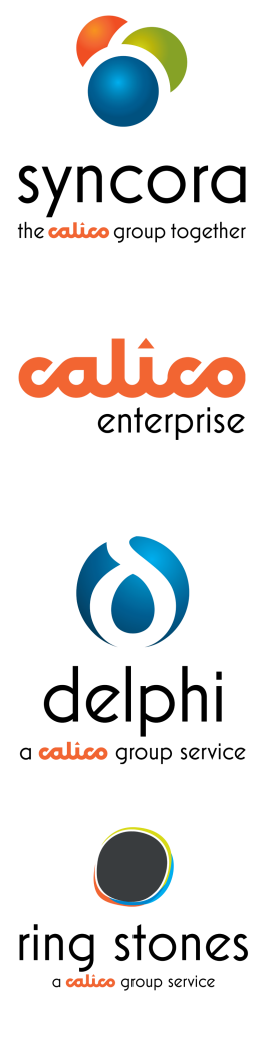 POLICY AMENDMENTSCONTENTS PAGE.................................................................... 1EXECUTIVE SUMMARY	4AIMS AND OBJECTIVES	4CUSTOMER SERVICE STANDARDS	4POLICY SCOPE	4DISSATISFACTION (informal complaints)	4COMPLAINTS OVERVIEW	5COMPLAINT STAGES	7LEARNING ACTIONS	8PERFORMANCE MEASURES	9RESPONSIBILITY	9REGULATORY AND LEGAL COMPLIANCE	9CONSULTATION	9BENCHMARKING	9GROUP RELATED STRATEGIES, POLICIES AND PROCEDURES	9EXECUTIVE SUMMARYThis policy sets out our approach towards customer complaints, to ensure a consistent, high-quality, and person-centred complaint handling service across the Calico Group.We actively encourage all customer feedback, positive or negative and we use this to help us drive improvements to our services. We encourage staff to have a positive approach, take responsibility, show empathy, use common sense, and make good decisions when providing solutions to customers concerns.Customers can tell us about their concerns in the way that suits them, by telephone, in person, email, letter, via social media, websites, leaflets and customer satisfaction surveys.AIMS AND OBJECTIVESPolicy objectivesTo have a clear approach on the handling and resolution of complaints that require an investigation.To make it easy for customers to report and for staff to resolve customer dissatisfaction and complaints.To learn from problems and take action to reduce the chance of recurrence.To achieve the regulatory and legislative requirements on complaint handling that apply to each business within the Group.CUSTOMER SERVICE STANDARDSEach company within Calico Group has service standards which outline what customers can expect from the services we provide. We aim to deliver high levels of customer service, care, and support and recognise that any shortfalls against those standards may result in customer dissatisfaction or a complaint that requires an investigation.POLICY SCOPEThis policy applies to customer complaints and excludes complaints from customers about other customers.DISSATISFACTION (informal complaints)Dissatisfaction may relate to an action, or lack of action about the quality of service received, this will be recorded, and we aim to put it right as soon as we are informed.Some examples of dissatisfaction or informal complaints include.Actions that have caused an inconvenience, like being slightly late for an appointment, we will apologise and rectify the matter at the first point of contact.If we are unable to do things as quickly as our customers would like but have still provided the service within our service standard timeframes.For customer dissatisfaction relating to company policies, regulatory standards, or legislation, we will explain the reasons why we were unable to meet the customer’s request and provide alternative solutions. But a complaint case will not be raised.COMPLAINTS OVERVIEWIf a customer has a complaint, we will try to put it right as soon as we know about it. We will assess the problem and if due to its complexity we are unable to put it right at the first point of contact, then a complaint case will be raised and the matter investigated by the service area.Examples of complaints that would result in an investigation include:Failure to follow our companies own policies, procedures, or service standardsFailure to provide the right care and supportAny examples of malice, bias, inequality, or discriminationUnhelpful staff attitudeDelay or neglect to administrative or other processesFailure to consider all relevant information before reaching a decisionFailure to fulfill any contractual responsibilitiesAny health and safety mattersWe aim to provide a perfect complaint experience:The following policy statements explain how we will handle customer complaints across the Group. Further details for staff are outlined in the relevant companies Complaints Procedure.COMPLAINT STAGESWe aim to resolve complaints at the first point of contact, however, if that is not possible, then the following stages will apply.AssessmentThis is the preliminary stage to assess whether a formal investigation is necessarywhere the customer’s request is assessed and triaged.Can this be resolved at the first point of contact? – If yes record the action takenDoes it need to pass onto a more appropriate person to deal with operationally for resolution?Ascertain whether the complaint route is the right process for the customer to gain resolution to this matter?	If it is not the right route for the customer, then do not use it, as that may lead to further upset. Record the feedback as dissatisfaction, as outlined in section 5 of this policyIf we are unable to provide what the customer wants as it falls outside of our policy or our service agreement with them, then we will explain why at this assessment stage, offer alternative solutions, and record the matter as customer dissatisfaction.*If the Stage 1 Complaint or Stage 2 Appeal is complex and more time is required to resolve the matter, then only with a good reason can we agree to extend this timeframe with the customer. Any extension must not exceed a further 10 working days. An example of a good reason could be to ensure a fairer outcome for the customer.LEARNING ACTIONSCustomer feedback provides us with a wealth of information about how we are doing and that can be used to help us continually improve the services that we offer. It is important we learn from customer feedback and it is used to shape future service delivery and strategic decision-making.We willAnalyse the root causes of customer dissatisfaction and avoidable contactsIdentify and implement learning actions from complaints so to prevent similar occurrences arising in the futureUse the learning to inform changes to policy, procedures, or systemsReport on our complaints performance and learning from complaints on our websites and in annual reportsCustomer feedback will be ‘themed’ and reported on quarterly to the relevant Calico BoardPERFORMANCE MEASURESPerformance measures are monitored in the company performance report and reported to Board quarterly. The performance measures which monitor customer complaints vary by each part of the Calico Group, but as a minimum will include:Measure the volume of and reasons for complaints% of complaints resolved within the company service standard% of customers satisfied in the way their complaint was handled and resolvedRESPONSIBILITYCompany leads and service managers are responsible for the implementation of this policy in their service area.REGULATORY AND LEGAL COMPLIANCEThis table shows the various regulatory bodies applicable to the relevant parts of the Calico Group. Please visit each website for the up-to-date regulatory guidance. The Health and Safety Executive (HSE) www.hse.gov.uk applies to all parts of the Group.CONSULTATIONCustomers, staff and managers from across the Group have been consulted with to develop this Policy.BENCHMARKINGThis policy has been benchmarked against several organisations and industry best practice, specifically local authorities, Housing Ombudsman, Parliamentary and Health Services Ombudsman, CQC Health and Social Care, HQN, Institute of Customer Service.GROUP RELATED STRATEGIES, POLICIES AND PROCEDURESCustomer StrategyComplaints Procedure (per group company)Duty of Candor Policy and ProcedureEquality, Diversity & Inclusion strategyAuthor:Sharon GrahamApproved by:Mark BeachDate of First Issue:September 2016Last full review date:March 2020Updated:May 2021Date of next review:May 2024Review DateRevision DescriptionReviewed ByDateMay 2021The Group Complaints Policy has been updated as part of the scheduled annual review.The main changes are:Complaints now follow a two-stage process, which is a requirement of the Housing Ombudsman’s Complaint Handling CodeUpdated response timeframes for Delphi complaintsSharon Graham25/05/21Customer Complaints Policy StatementsCustomer Complaints Policy StatementsProcessAll staff and managers are committed to taking responsibility and providing a common sense and customer focussed approach to handling and resolving customer complaints.ProcessInformal and formal complaints will be recorded on the relevant systems as held within each part of the Group.AccessibilityWe provide a choice of accessible contact methods and publicise how customers can tell us about their concerns in the way that suits them, by telephone, in person, email, letter, via social media, websites, leaflets and customer satisfaction surveys.AccessibilityComplaints can be made in any language, as we provide translation and interpretation services.ConfidentialityAll customer information will be treated in the strictest of confidence in line with General Data Protection Regulation (GDPR)ConfidentialityCustomers will be required to provide their verbal or written approval, before any of their personal information is passed ontoanyone acting on their behalf, for example, a family member, friend.Making a ComplaintCustomers may ask a 3rd party to deal with complaint on theirbehalf, for example a Power of Attorney, a designated person like a local Councillor or an MP or a regulatory body like the Ombudsman.Making a ComplaintSupport is available to help customers, or people representing customers, to make complaints. We would not ask a customer to put a complaint in writing.Making a ComplaintIf a customer makes a complaint, it does not affect the customer’srights to use the services we provide.InvestigationOur priority is to resolve a complaint at the first point of contact. If enquiries or problems are unable to be answered at the first point of contact, the name of the staff member who is dealing with theenquiry will be provided to the customer, along with the timescale for a full response.InvestigationStaff will be trained to triage, investigate, respond to, and resolve complaints in an impartial manner. Management support isavailable to help staff when dealing with complaints.InvestigationAll complaints will be logged on the relevant system as appropriate to each part of the Group.InvestigationTo provide a fairer outcome for the customer, we may agree to allow more time to resolve complex complaints. Although this should be in exceptional circumstances.InvestigationWe will keep the customer informed throughout the complaints investigation and will confirm the outcome of our findings at the end of the investigation, in writing.ResolutionIf a customer decides to seek legal advice in respect of a complaint, we will continue with the complaint through our normal procedures unless continuing would be prejudicial to any legal proceedings.This will be considered on a case-by-case basis by the Director of the relevant service area.If we have failed to deliver a service which has had a detrimental impact on the customer, then we may offer an appropriate gesture of goodwill. This may be in the form of an apology, a voucher or payment, or another form of compensation as agreed with the customer. Guidelines on compensation differ across the Group and as such are outlined in the supporting complaint procedure.If we feel that we have taken all reasonable measures to investigate and resolve the matters reported we may close persistent, unjustified complaints or any that are pursued unreasonably.For on-going dispute, we may suggest using mediation or other services to reach a positive outcome.Performance and qualityWe will quality check a proportion of closed complaints cases.Performance and qualityWe will carry out customer satisfaction surveys to gather feedback on how the complaint was handled.Performance and qualityWe will publish data on the volume of complaints, the reasons for the complaint and the action taken to resolve matters for thecustomer.LearningWe recognise that customer complaints are an opportunity to learnfrom what our customers are saying, and they give us the chance to put something right for the customer.LearningLearning from complaints will inform changes to services and policies and examples will be shared in staff training.LearningWe have systems in place to monitor and learn from customer complaints, to identify trends, the root causes of any servicefailures and the learning actions taken.LearningThe learning will be reported on and shared with staff, customers, and Board Members, to help inform changes to services and policies.Complaint StageWhat this involves:Calico Homes, Enterprise, Ring Stones, Acorn,Gateway, Barley View & Safenet)DelphiAcknowledgeIf all other options to resolve the matter at the first point of contact have been exhausted, then the issue will be acknowledged as a Stage 1 Complaint. The acknowledgement needs to be in writing via email or letter and include the name and title of the person who is investigating thecomplaint.Acknowledge within 2 working daysAcknowledge within 7 working daysStage 1ComplaintThis is the complaint investigation and resolution stage where the outcome is agreed and communicated to thecustomer in writing. The learning actions are agreed and implemented.Resolved within 10* working daysResolved within 28 working daysStage 2 Appeal - Final StageIf the customer is unhappy about the outcome of the Stage 1 complaint the customer can challenge this decision by raising an Appeal.The Appeal stage is the final stage in the Calico Group process.An Appeal must be received 10 working days of the complaint outcome.Appeals to be resolved within 20* working daysAn Appeal must be received within 14 days of the complaint outcome.Appeals to be resolved within 28 working daysOmbudsmanIf the customer is unhappy with the outcome of the Appeal, they can take the complaint to the relevant Ombudsman or other recognised body. This process is outlined in each companies’ complaintprocedure.If the customer is unhappy with the outcome of the Appeal, they can take the complaint to the relevant Ombudsman or other recognised body. This process is outlined in each companies’ complaintprocedure.If the customer is unhappy with the outcome of the Appeal, they can take the complaint to the relevant Ombudsman or other recognised body. This process is outlined in each companies’ complaintprocedure.CompanyRegulatory bodies / AccreditorsCalico Homeswww.gov.uk/government/organisations/regulator-of-social-housing www.housing-ombudsman.org.ukwww.gov.uk/government/organisations/homes-england www.cqc.org.ukCalico Enterprisewww.gov.uk/government/organisations/skills-funding-agency www.gov.uk/government/organisations/ofstedwww.tsa-voice.org.ukAcorn,Delphi & Safenetwww.cqc.org.ukParliamentary and Health Services Ombudsman Local Government Ombudsman (LGO)Ring Stoneswww.rics.org/uk www.hse.gov.uk